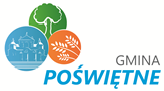 Urząd Gminy Poświętneul. Akacjowa 4, 26-315 Poświętne 
tel./fax: 44 756 45 34
e-mail: usc@poswietne.plwww.poswietne.pl, www.bip.poswietne.pl Karta Informacyjna Karta Informacyjna RO.DO.3Zgłoszenie utraty dowodu osobistego oraz zgłoszenie nieuprawnionego wykorzystania danych osobowychNazwa komórki organizacyjnej /stanowisko:Urząd Stanu Cywilnego ul. Akacjowa 4, 26-315 Poświętnetel./fax: 44 756 45 34 w.29
e-mail: usc@poswietne.plPodstawa PrawnaUstawa z dnia 6 sierpnia 2010 r. o dowodach osobistych (tekst jednolity Dz.U. z 2020 r. poz. 332 z późniejszymi zmianami); Rozporządzenie Ministra Spraw Wewnętrznych i Administracji z dnia 7 stycznia 2020 r. w sprawie wzoru dowodu osobistego, jego wydania i odbioru oraz utraty, uszkodzenia, unieważnienia i zwrotu (Dz. U. z 2020r., poz.31)Rozporządzenie Ministra Spraw Wewnętrznych z dnia 20 listopada 2014 r. w sprawie prowadzenia Rejestru Dowodów Osobistych (tekst jednolity Dz. U. z 2016 poz. 876);Wymagane wnioskiro.do.3.1 - formularz zgłoszenia utraty lub uszkodzenia dowodu osobistego (osobiście)  ro.do.3.2 - formularz zgłoszenia nieuprawnionego wykorzystania danych osobowych  Opłatybrak opłatTermin załatwienia sprawyniezwłocznieTryb odwoławczybrakUwagi1. Osoba, której dowód osobisty został utracony lub uszkodzony, jest obowiązana niezwłocznie osobiście zawiadomić o tym organ dowolnej gminy. Zgłoszenia można dokonać również w formie dokumentu elektronicznego, w organie gminy, który wydał dowód osobisty, po opatrzeniu kwalifikowanym podpisem elektronicznym albo podpisem zaufanym.
Zgłoszenia może dokonać również pełnomocnik legitymujący się pełnomocnictwem szczególnym.

2. Osoba, której została skradziona tożsamość, zgłasza ten fakt osobiście w dowolnym urzędzie, na formularzu zgłoszenia nieuprawnionego wykorzystania danych osobowych, w celu unieważnienia dowodu osobistego. Składając formularz, należy przedstawić potwierdzenie złożenia organowi uprawnionemu do prowadzenia dochodzeń zawiadomienia o podejrzeniu nieuprawnionego wykorzystania danych osobowych zgłaszającego, w tym serii i numeru dowodu osobistego, lub dokument potwierdzający wszczęcie z urzędu czynności przez ten organ albo decyzję Prezesa Urzędu Ochrony Danych Osobowych stwierdzającą naruszenie bezpieczeństwa danych osobowych posiadacza dowodu osobistego, w tym serii i numeru dowodu osobistego.
Zgłoszenia można dokonać również w formie dokumentu elektronicznego, w organie gminy, który wydał dowód osobisty, po opatrzeniu kwalifikowanym podpisem elektronicznym albo podpisem zaufanym.
Zgłoszenia może dokonać również pełnomocnik legitymujący się pełnomocnictwem szczególnym.

UWAGA: 
formularza nie można wysłać zwykłam mailem, tylko poprzez stronę www.obywatel.gov.pl, elektroniczną skrzynkę podawczą ePUAP 
- Zgłoszenia kradzieży można dokonać na Policji.
- Osoba przebywająca poza terytorium RP fakt utraty lub uszkodzenia dowodu osobistego może dokonać w dowolnej placówce konsularnej RP. Zgłoszenie to może być dokonane również w formie pisemnej za pomocą poczty lub telefaksu, 
- zgłoszenia utraty lub uszkodzenia dowodu osobistego osoby nieposiadającej zdolności do czynności prawnych lub posiadającą ograniczoną zdolność do czynności prawnych dokonuje rodzic, opiekun prawny lub kurator.